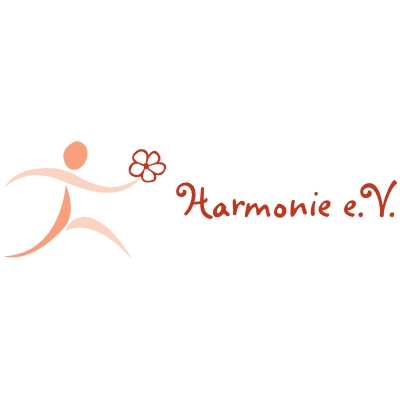 Internationaler Kultur und Bildungsverein für Kinder, Jugendliche und FamilieAnmeldeformular: Kurse für Kinder und JugendlichePersönliche Daten des Kindes: Nachname / Vorname …………………………………………………………………………………………... Geburtsdatum …………………………………………… Persönliche Daten des/der Erziehungsberechtigten: Nachname / Vorname ………………………………………………………………………………………….Straße……………………………………………PLZ, Wohnort…………………………………... Telefon ……………………………………………E-Mail ……………………………………………. Kursauswahl: ......................................................................................Kurstitel:1.  Harmonische Entwicklung der Vorschulkinder2. Russisch für Kinder (1. – 4. Klasse)3. Russische Sprache und Literatur (5. – 10. Klasse)4. TanzKursgebühr in Euro ____________________ Bitte richten Sie einen Dauerauftrag auf folgendes Konto ein: Kontoinhaber: Harmonie e.V.Bank: Sparkasse FuldaIBAN: DE 55 530 501 80 00 400 600 24Verwendungszweck: Name des KindesOrt, Datum                                                                         Unterschrift 